For immediate distributionUK Sound Announces Availability of 276 Dual-Channel Mono Compressor
New 276 dual-channel FET compressor delivers classic sound at an accessible price point Hollywood, California – June 3, 2018 — BAE Audio imprint UK Sound has announced the debut of its new 276 dual-channel compressor. Featuring the classic operation and sound characteristics of the compressors from the hit-making studios of the ‘60s and ‘70s, the 276 makes it easy to dial in great sound on any source. Input and output gains and selectable ratios of 4:1, 8:1, 12:1 and 20:1 allow users to tame peaks and fit each audio signal exactly where they want it in the mix, with a face-mounted gain reduction meter letting users know how hard the unit is working. For grittier applications, the 276 also features the beloved “all buttons in” mode, which unlocks a unique, hidden compressor behavior accessed by depressing multiple ratio buttons.Built by the same expert designers who handcraft BAE Audio's hand-wired studio equipment, the UK Sound 276 compressor emulates intuitive features of a classic and famous FET compressor, as well as the renowned brightness, presence and energy the compressor imparts on the sound at an affordable price point. This effectively removes a significant economic barrier-to-entry for engineers, mixers, and musicians looking to upgrade their studio arsenal with classic compression quality.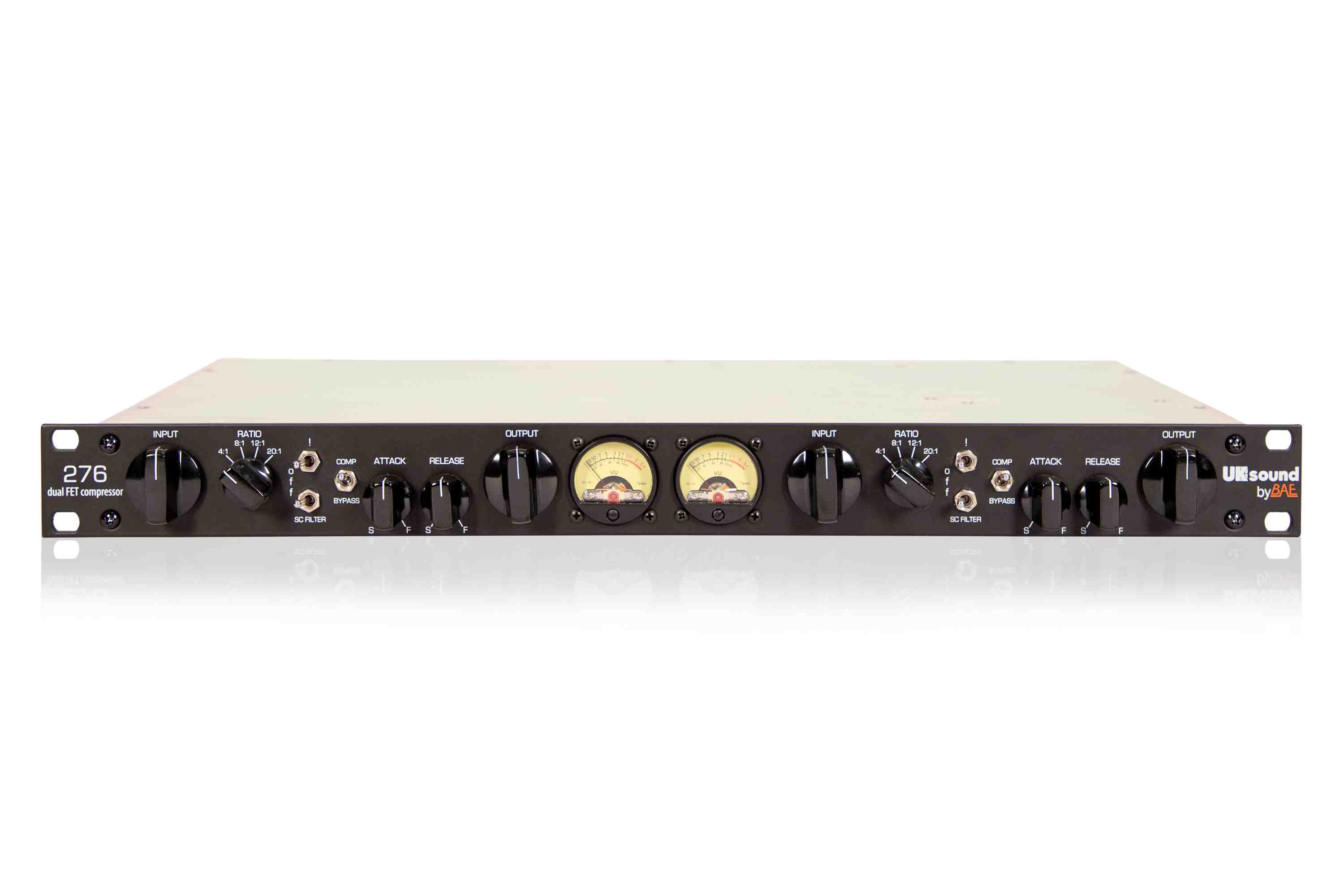 "The UK Sound 276 compressor is designed to fit any application and features the same build philosophy that BAE has always used," said BAE’s Colin Liebich. "Our vision for UK Sound is to create accessible, high-quality gear for that can be used in commercial studios, as well as in home or project studios.”“Anybody recording needs a compressor, so we created a solution for the ‘prosumer’ to have a pair of classic FET compressors in a single rack unit without simply using software plugins,” he continued. “This is an actual piece of hardware, and — best of all — you basically get two compressors for the price of one. Whether it’s used for vocals, drum overheads, guitars or a snare, users of the UK Sound 276 FET compressor are going to get a great response.”The UK Sound 276 two-channel FET compressor follows the release of the 176, giving fans of UK Sound the ability to compress multiple tracks simultaneously. Both the UK Sound 176 and 276 feature OEP/Carnhill transformers, which are known for their warmth and clarity in the high end and natural-sounding harmonics in the low end. As with BAE Audio, all UK Sound products are built in California with carefully chosen components. BAE Audio's longstanding tradition of building vintage circuits makes BAE uniquely qualified to bring UK Sound to life as a company that applies that expertise in new and unique ways. The UK Sound 276 is shipping now and priced at $1,399 USD. Please visit http://www.uksound.com for more information.
About BAE Audio
BAE Audio is a U.S.-based manufacturer of high-end microphone preamp and equalizers, all of which are faithful to vintage designs of the seventies and before. The company is committed to the vintage philosophy of hand wiring and hand soldering all of its components to achieve a high quality and authentically vintage sound. For more information on BAE Audio, please visit our website at www.baeaudio.com. Media contactJeff TouzeauPublic RelationsHummingbird Media+1 (914) 602 2913jeff@hummingbirdmedia.com